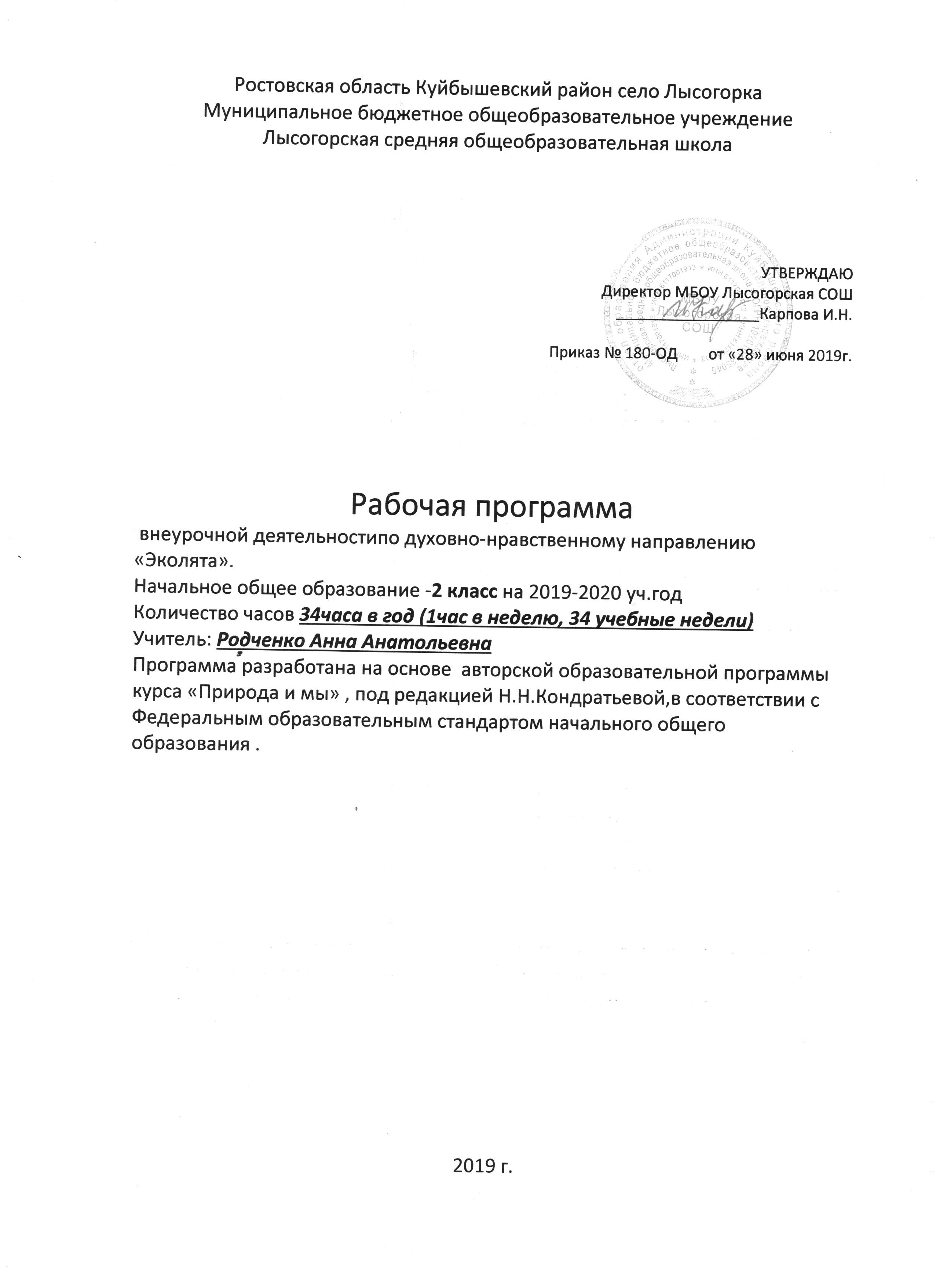 Пояснительная запискаИнновационная экологическая социально-образовательная программа «Эколята» разработана на основе идеи духовно-нравственного развития и воспитания гражданина России через формирование экологической культуры и природолюбия.  Ключевой основой при разработке программы являются идеи Всероссийского природоохранного социально-образовательного проекта «Эколята», организованного Советом по сохранению природного наследия нации: Комитетом Совета Федерации по науке, образованию и культуре, Комитетом Совета Федерации по социальной политике, Министерством образования и науки Российской Федерации, Комиссией по экологической культуре и просвещению Федерального экологического совета при Министерстве природных ресурсов и экологии Российской Федерации, Межрегиональной общественной организацией содействия сохранению природного наследия регионов «Природное наследие нации». Формы , применяемые во время организации и проведения учебно-воспитательного процесса:тематические занятия; наблюдения; экологические  и конкурсы игры; творческие  задания; трудовые десанты на природе экскурсии; экологические  акции и выставки ,исследовательские  мероприятия.        Цель  программы:Формирование у обучающихся богатого внутреннего мира и системы ценностных отношений к природе, развитие внутренней потребности любви к природе и, как следствие, бережного отношения к ней, воспитание культуры природолюбия  .                                     Задачи   программы: обучающие:- дать обучающимся  знания об окружающей их Природе, познакомить с разнообразием животного и растительного мира малой родины; -расширить экологический и общий кругозор обучающимся;         - формировать опыт участия в природоохранной деятельности.развивающие:-способствовать развитию понимания неразделимого единства человека и Природы, понимание общечеловеческой ценности Природы:-помочь осознанию необходимости сохранения, охраны и спасения Природы для выживания на земле самого Человека;-способствовать самоопределению обучающихся в построении взаимоотношений с Природой и окружающим их миром; -новым  инновационным  инструментарием  способствовать сформированию  чувства любви, разносторонне-ценностного, бережного  и уважительного  отношение к Природе;-способствовать развитию творческих способностей обучающихся.воспитательные:-показать неповторимость, величие, силу и красоту Природы;-воспитывать потребность принимать активное участие в природоохранной и экологической деятельности;-воспитывать бережное отношение к окружающей среде, необходимость рационального отношения к явлениям живой и неживой природы;-формировать ответственность за свои поступки.Планируемые результаты  освоения программы ЛичностныеУ обучающихся будут сформированы:-основы экологической культуры и культуры природолюбия;- основы общей культуры;-духовно богатый внутренний мир и системы ценностных отношений к окружающей природной среде;- внутренняя  потребность любви к природе, участию в природоохранной и экологической деятельности;-общий  кругозор, развитие их творческих способностей;-чувства сопричастности и гордости за свою Родину, народ и историю, осознание ответственности человека за общее благополучие; -установка на здоровый образ жизни. Метапредметные                                          Регулятивные Обучающиеся научатся:-принимать и сохранять учебную задачу;-планировать свое действие в соответствии с поставленной задачей и условиями ее реализации, в том числе во внутреннем плане;-осуществлять итоговый и пошаговый контроль по результату;-адекватно воспринимать оценку учителя;-различать способ и результат действия;-вносить необходимые коррективы в действие после его завершения на основе его оценки и учета характера сделанных ошибок. ПознавательныеОбучающиеся научатся:-осуществлять поиск необходимой информации для выполнения учебных заданий,-строить речевое высказывание в устной и письменной форме;-осуществлять анализ объектов с выделением существенных и несущественных признаков;-осуществлять синтез как составление целого из частей;-проводить сравнение, классификацию по заданным критериям;-устанавливать причинно-следственные связи;-строить рассуждения в форме связи простых суждений об объекте, его строении, свойствах и связях.КоммуникативныеОбучающиеся научатся:-допускать возможность существования у людей различных точек зрения, в том числе не совпадающих с его собственной, и ориентироваться на позицию партнера в общении и взаимодействии;-формулировать собственное мнение и позицию;-договариваться и приходить к общему решению в совместной деятельности, в том числе в ситуации столкновения интересов;-задавать вопросы;-адекватно использовать речевые средства для решения различных коммуникативных задач, строить монологическое высказывание, владеть диалогической формой речи. ПредметныеОбучающиеся научатся:-различать объекты и явления живой и неживой природы;- описывать, сравнивать на основе предложенного плана изученные объекты и явления живой и неживой природы, выделять их основные существенные признаки, проводить простейшую классификацию изученных объектов природы;-проводить несложные наблюдения в природе;- использовать естественнонаучные тексты и различные справочные издания с целью поиска и извлечения познавательной информации, ответов на вопросы, объяснений, создания собственных устных или письменных высказываний;-обнаруживать простейшие взаимосвязи между живой и неживой природой, взаимосвязи в живой природе; использовать их для объяснения необходимости бережного отношения к природе;-определять характер взаимоотношений человека с природой, находить примеры влияния этих отношений на природные объекты, на здоровье и безопасность человека, -использовать знания о способах охраны природы и бережного к ней отношения  в трудовой, общественно-полезной, пропагандистской деятельности в школе;-оценивать характер взаимоотношений людей в различных социальных группах.Содержание учебного предмета1.Введение. 1 час. Сто тысяч «Почему?» Диагностика   экологических интересов  обучающихся.2.Путешествие в экологию. 3 часа.Тайны осени. Волшебство  родной природы. Любить  и знать свой родной край.Экскурсия в осеннюю природу.3.Сказочные  герои –друзья и защитники  природы. 10 часов.Герои сказок - друзья и защитники  природы. 	Сказочные герои в природе. Образы сказочных героев - друзей природы  проекта «Эколята». Сказочные персонажи  охраняют  природу села Лысогорка.	Почему в одних сказках заяц – белый, а в других – серый?  Друзья леса заботятся о берёзках, ёлочках.	Экскурсия на пришкольный участок. 4. Учись жалеть и беречь. 5 часов. Н. И. Сладков « Слово Жалейкин…» Рассказы Н. И. Сладкова «Лесные тайнички»: «Жалейкин и пруд»,«Жалейкин и лягушонок», «Жалейкин и щука». Учись  жалеть. «Жалейкин- мальчуган добрый».5. Друзья и защитники  леса. 6 часов. Почему говорят: Лес – наше богатство? Лесные загадки. В гостях у Лесовичка. Кто живёт  в  лесу? В гостях у Лесовичка. Что растёт в  лесу? Экологические игры: «Лукошко грибника», «Лесная аптека»  	Правила поведения в лесу. Экскурсия на пришкольный участок.Экскурсия в зимнюю природу.6. Птицы- наши  друзья,  будем друзьями птиц. 4 часа.Игра «Знаток птиц», характеристика перелётных птиц на примере героя  по видео-клипу: «Журавлик». Рассказ Н. И. Сладкова «Лесные тайнички»: «Жалейкин и птенчик».Конкурс оригинальных кормушек.7. Письма  в природу от её друзей и защитников. 4 часа. Жалобная книга природы. За что белого мишку вписали в Красную книжку?Письмо белому медведю. Письмо от ландыша.Игровой калейдоскоп: письма-приглашения  животным от друзей природы. Экскурсия  в школьную библиотеку 8. Заключение. 1 час                           ТЕМАТИЧЕСКОЕ  ПЛАНИРОВАНИЕКалендарно-тематическое планирование№ п/пНаименование  разделаВсего  часовВ  том  числе  В  том  числе  В  том  числе  № п/пНаименование  разделаВсего  часовтеоретических  занятийпрактических  занятийэкскурсий1Введение.112Путешествие в экологию31113Сказочные  герои –друзья и защитники  природы101814Учись жалеть и беречь5145Друзья и защитники  леса61326Птицы-наши друзья, будем друзьями птиц4137Письма в  природу от её друзей и защитников.41218Заключение.11Всего:	347215№ п/пДата Тема  занятияОсновные виды деятельности учащихсяВведение. 1 час.Введение. 1 час.Введение. 1 час.Введение. 1 час.16.09Сто тысяч «Почему?» Демонстрация видеоклипов о живой природе.  Участие в коллективной дискуссии.Путешествие в экологию.  3 чПутешествие в экологию.  3 чПутешествие в экологию.  3 чПутешествие в экологию.  3 ч213.09Тайны осени.Экскурсия в осеннюю природу и наблюдение за природой.320.09Волшебство  родной природыЗаочная экскурсия по фотовыставке «Родные места».Подготовка выступлений-отзывов.427.09Люби и знай свой родной край.Участие в интеллектуальных соревнованих. и оценивание своих достижений. Тест.Сказочные  герои –друзья и защитники  природы.  10 чСказочные  герои –друзья и защитники  природы.  10 чСказочные  герои –друзья и защитники  природы.  10 чСказочные  герои –друзья и защитники  природы.  10 ч54.10Герои сказок- друзья природыПодготовка презентаций.Устные ответы на вопросы. Работа в парах.611.10Сказочные герои в природеЭкскурсия на пришкольный участок.Учатся наблюдать и высказывать свою точку зрения. Трудовой десант.718.10Изготовление сказочных героев-друзей природы проекта «Эколята»Урок творчества. Образно-ролевая игра.825.10 «Сказочные персонажи охраняют заволжскую природу»Контрольно-познавательная игра и создание памятки «Охранять природу-значит охранять Родину».98.11«Герои мультфильмов на защите природы»Конкурс рисунков мультипликационных героев-защитников .Описание образа героя .1015.11Оформление уголка «Герои сказок-друзья природы»Урок творчества. Оформление уголка «Мой любимый  сказочный герой».1122.11Викторина « Из какой сказки?»Презентация .Вопросный контроль . Проблемный диспут: учатся излагать и отстаивать свое мнение, оценивать точку зрения товарища.1229.11Почему в одних сказках заяц – белый, а в других – серый?Мини-конференция.136.12«Берёзкины слёзки»Демонстрация видеоклипа .Контрольно-познавательная игра.1413.12Друзья леса в гостях у ёлочкиМини-проект. Исследования.Публичное выступление. Собирательный образ про бурого медведя из русских народных сказок.Учись  жалеть  и беречь.  5 часов.1520.12Н. И. Сладков « Слово Жалейкин…»Чтение рассказа. Ситуационная игра. Наблюдение.1627.12 «Жалейкин и пруд»Чтение рассказа. Ролевая игра.1710.01«Жалейкин и лягушонок»Чтение рассказа. Контрольно-познавательная игра1817.01. «Жалейкин и щука»Чтение рассказа. Контрольно-познавательная игра1924.01Учись  жалеть.«Жалейкин- мальчуган добрый» Участие в экологической акции  «Защитим природу своего родного края»Друзья  и защитники  леса. 6 ч 2031.01Почему говорят: лес – наше богатство? Лесные загадки.Экскурсия  в природу. Наблюдения за жизнью зимнего леса.Экспериментальный результат217.02В гостях у Лесовичка. Кто живёт  в  лесу? Беседа. Презентация. Тест-контроль2214.02В гостях у Лесовичка. Что растёт в  лесу?Беседа. Практическая работаТест-контроль2321.02 «Лукошко грибника»Презентация «Как живут лесные звери»Контрольно-познавательная игра2428.02«Лесная аптека»  Презентация «Лекарственные растения Куйбышевского района». Игра по правилам.256.03Правила поведения в лесуЭкскурсия в лес.  Развешивание эколистовок.Трудовой десант. Наблюдение.Птицы- наши друзья,  будем  друзьями  птиц.   4 часа.Птицы- наши друзья,  будем  друзьями  птиц.   4 часа.Птицы- наши друзья,  будем  друзьями  птиц.   4 часа.Птицы- наши друзья,  будем  друзьями  птиц.   4 часа.2613.03 «Знаток птиц»Интеллектуальные соревнованияДостижения2720.03«Журавлик» Демонстрация видеоклипа.  БеседаКонтрольно-познавательная игра283.04Конкурс оригинальных кормушекПрактическая работа. Учатсяконтролировать и оценивать свою работу.2910.04«Жалейкин и птенчик»Чтение рассказа.Контрольно-познавательная игра.Письма  в  природу  от её друзей и защитников.  4 часа.Письма  в  природу  от её друзей и защитников.  4 часа.Письма  в  природу  от её друзей и защитников.  4 часа.Письма  в  природу  от её друзей и защитников.  4 часа.3017.04Жалобная книга природы.Презентация «Красная книга Ростовской области» Беседа.Вопросный контроль.3124.04За что белого мишку вписали в Красную книжку?Письмо белому медведю.Демонстрация видеоклипа.Мини-исследования. Письмо белому медведюРассуждения. Вопросный контроль.328.05Письмо от ландышаПрезентация. «Природа просит помощи» БеседаКонтрольно-познавательная игра.33 15.05Игровой калейдоскоп: письма-приглашения  животным от друзей природы. Экскурсия в библиотеку.Выступление. Письма- приглашения  животным от друзей природы.Заключение. 1 час.Заключение. 1 час.Заключение. 1 час.Заключение. 1 час.3422.05 Итоговое занятие.Презентация о достижениях  для родителей. Праздник «Путешествие по экологической тропе»Мониторинг результативности.